Считано ЛЭРС на 28.01.2021 10:00 интеграторы отсутствуют и СОДЭК все данные есть.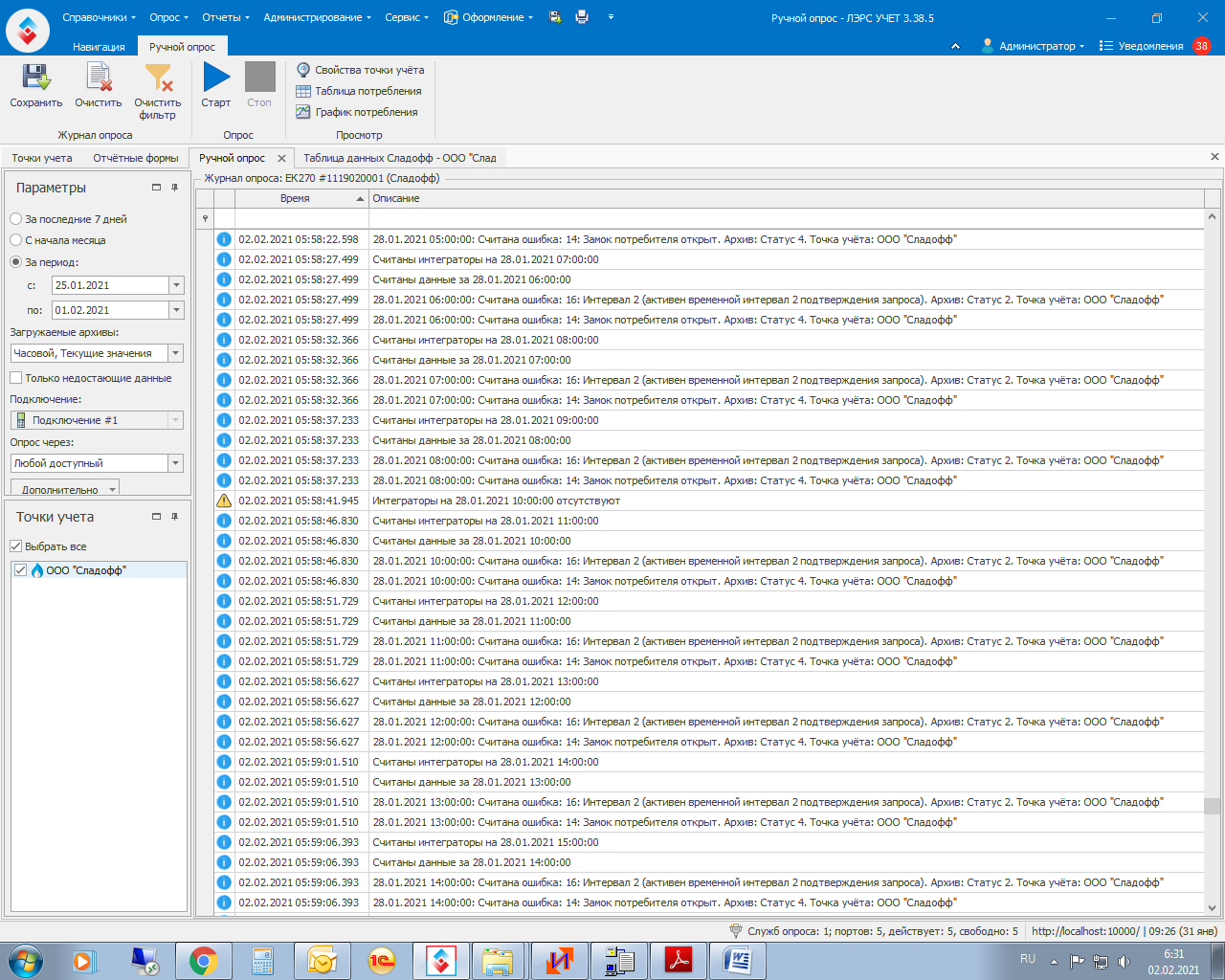 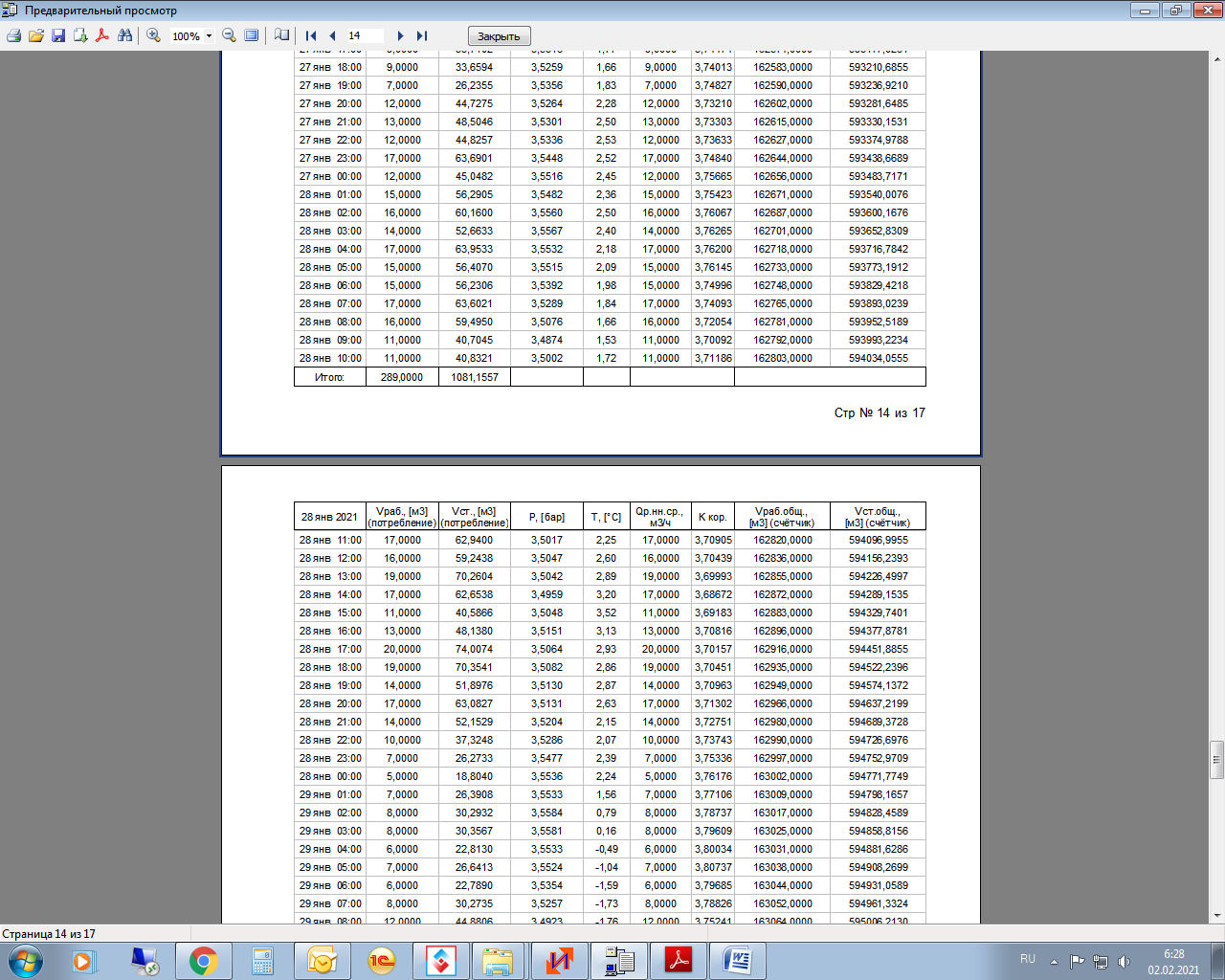 